Teaching with Primary Sources Western Region 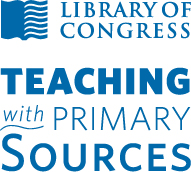                  End of Project Report<Project Title><Grantee Institution><Name of Project Director>Final Project Report(Due 30 days after project completion.)Please use this outline to describe the activities, audiences, partners and products related to the overall implementation of this TPS grant-funded project. Plans for sustaining the project beyond the funding cycle should be included. Brief Overview of Strategy ImplementationRelated to overall timeline as described in project applicationExperiences and ActivitiesDescription of educators reached (e.g. grade level, subjects, etc.)Complete list of Congressional districts reached (Please use www.house.gov and the nine-digit Zip codes for schools where participants are employed.) Implementation experiences (successes and challenges)Reflections on experiencesimpact on teaching practiceimpact on student learningLessons LearnedFactors associated with:Successful/unsuccessful adoption or use of TPS in the classroom Particular student populations   Particular content areas/classroom formats/teaching techniques Technology integration Intended revisionsSupport received/needed from TPS Western RegionRecommendations for national TPS program Future PlansSustaining the project beyond the funding cycleFinal Payment RequestDate/projected date submittedAmount requestedRemaining balance (amount to be forfeited)